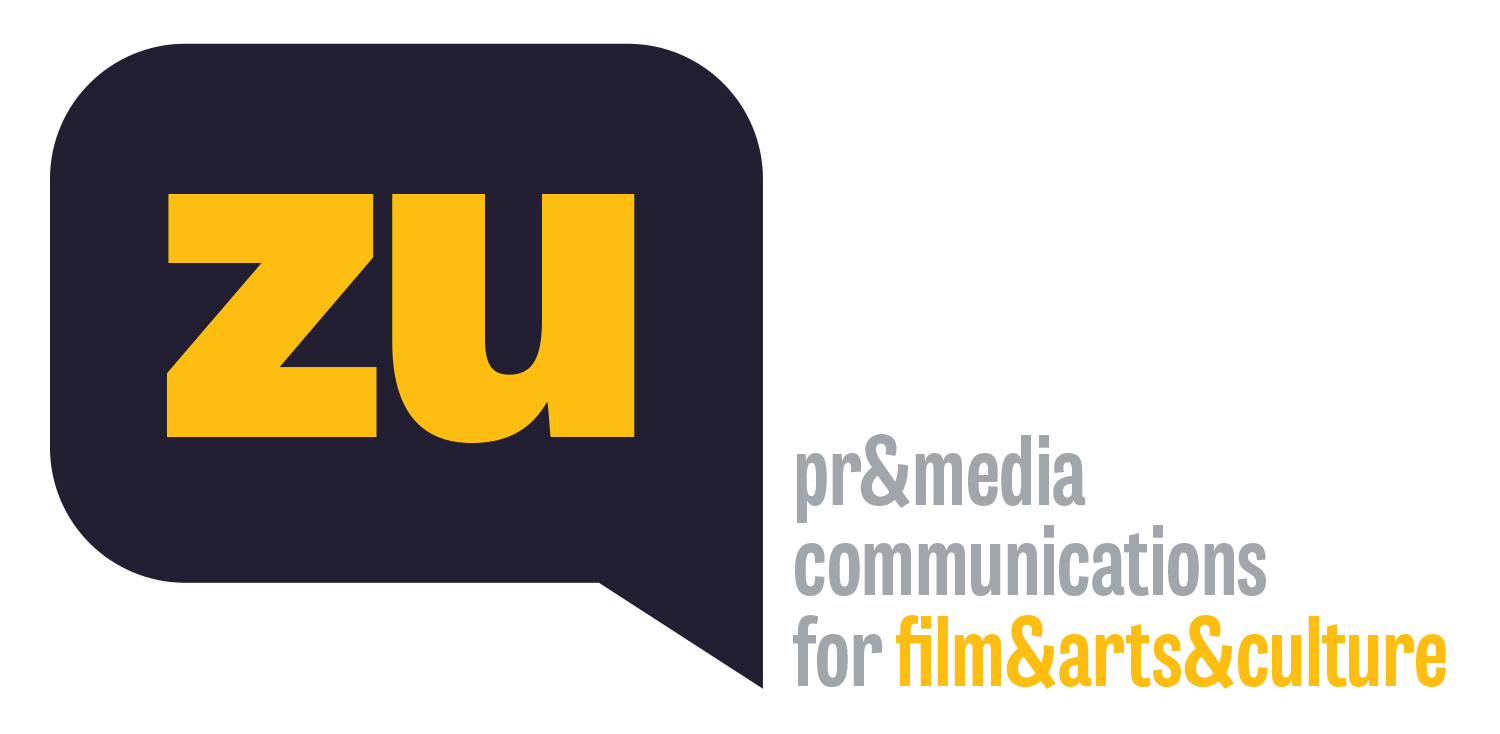 Nehir Tuna’nın Altın Lale Ödüllü Filmi “Yurt”, 17 Mayıs’ta SinemalardaNehir Tuna’nın dünya prömiyerini Venedik Film Festivali’nde yapan ve geçen hafta İstanbul Film Festivali’nde En İyi Film seçilerek Altın Lale Ödülü’nün sahibi olan filmi “YURT”, 17 Mayıs’ta sinemalarda. Başka Sinema dağıtımıyla gösterime girecek film, 14 Mayıs Salı akşamı City’s Nişantaşı’nda ekip katılımıyla gösterilirken, İstanbul’daki diğer gösterimlerini 15 Mayıs Çarşamba günü Kadıköy Sineması’nda ve 18 Mayıs Cumartesi günü de Atlas 1948 Sineması’nda yapacak. 90’lı yılların sonu Türkiye’sinin siyasi kutuplaşma atmosferinde geçen bir büyüme hikâyesi anlatan “YURT”, on dört yaşındaki lise hazırlık öğrencisi Ahmet’in ailesinin zoruyla gönderildiği tarikat yurdu ile gündüzleri okumaya gittiği devlet lisesi arasında sıkışıp kaldığı hayatını izliyor. Nehir Tuna’nın yazıp yönettiği, yapımcılığını Tanay Abbasoğlu’nun üstlendiği filmde Doğa Karakaş, Can Bartu Arslan, Ozan Çelik, Tansu Biçer ve Didem Ellialtı rol alıyor. Filmin görüntü yönetmenliğini İstanbul Film Festivali’nde En İyi Görüntü Yönetmeni Ödülü’nü alan Florent Herry yaparken, kurgusunu Ayris Alptekin, müziklerini de Avi Medina üstlendi. Dünya festivallerinin de gözdesi olan YURT, Venedik Film Festivali’nin Bisato d’Oro Ödülleri’nde En İyi Senaryo Ödülü, Saint-Jean-de-Luz Film Festivali’nde En İyi Yönetmen Ödülü ile SFCC Film Eleştirmenleri Ödülü’nü, Marakeş Film Festivali’nde En İyi Erkek Oyuncu Ödülü’nü ve Annonay İlk Filmler Festivali’nde En İyi Film Ödülü’nü kazandı.Nehir Tuna’nın ilk uzun metraj filmi olan “YURT”, 17 Mayıs Cuma günü gösterime giriyor. Nehir Tuna’nın yazıp yönettiği, yapımcılığını Tanay Abbasoğlu’nun üstlendiği film, dünya prömiyerini geçen yıl Venedik Film Festivali’nin Orizzonti (Ufuklar) bölümünde yapmış, geçen hafta da İstanbul Film Festivali’nin Ulusal Yarışma bölümünde En İyi Film seçilerek Altın Lale Ödülü ile En İyi Görüntü Yönetmeni Ödülü’nün kazananı olmuştu.Başka Sinema dağıtımıyla gösterime girecek film, 14 Mayıs Salı akşamı City’s Nişantaşı’nda saat 21:00’de ekip katılımıyla gösterilirken, İstanbul’daki diğer özel gösterimlerini 15 Mayıs Çarşamba günü Kadıköy Sineması’nda ve 18 Mayıs Cumartesi günü de Atlas 1948 Sineması’nda yapacak.90’lar Türkiye’sinde büyüme“YURT”, dini yurtta kalan on dört yaşındaki lise hazırlık öğrencisi Ahmet’e odaklanıyor. Yakın zamanda dine yönelen babasının beklentilerini karşılamaya çalışan Ahmet’in okul ve yurt arasındaki sıkışmışlığını ve özgürlüğü için verdiği mücadeleyi konu alan film, 90’lı yılların sonu Türkiye’sinin siyasi kutuplaşma atmosferinde geçen bir büyüme hikâyesi anlatıyor. Doğa Karakaş, Can Bartu Arslan, Ozan Çelik, Tansu Biçer ve Didem Ellialtı’nın oynadığı filmin görüntü yönetmenliğini Florent Herry, kurgusunu Ayris Alptekin, müziklerini de Avi Medina yaptı. İtalya, Fransa ve Fas’tan ödüllerVenedik Film Festivali’nde İtalyan bağımsız film eleştirmenleri tarafından verilen Bisato d’Oro Ödülleri’nde En İyi Senaryo seçilen film; Fransa’da düzenlenen Saint-Jean-de-Luz Film Festivali’nde En İyi Yönetmen Ödülü ile SFCC Film Eleştirmenleri Ödülü’nü, İtalya’da düzenlenen Sottodiciotto Film Festival & Campus’te de Özel Mansiyon Ödülü’nü kazanmıştı. Film ayrıca, Aralık ayında Fas’ta düzenlenen Marakeş Film Festivali’nde oyuncusu Doğa Karakaş’a En İyi Erkek Oyuncu Ödülü’nü getirmişti. Film en son Şubat ayında 41. Annonay İlk Filmler Festivali’nde En İyi Film seçildi.Fransa’da seyirci de eleştirmenler de YURT’u çok sevdi3 Nisan’da Dulac Distribution dağıtımıyla Fransa’da 58 sinema salonunda gösterime giren film, gördüğü büyük ilgi üzerine ikinci haftasında 72 salona yükselmişti. Bu hafta 5. haftasını tamamlayan film, Fransız eleştirmenlerden de övgüler topladı ve Le Monde’da “Büyüleyici güzellikte”, Télérama’da “Buram buram sinema”, AlloCiné’de “Hazine” sözleriyle karşılandı. Filme ayrıca, “Kaçırılmaması gereken bir mücevher” (avoir-alire.com), “YURT, yetenekli yeni bir auteur’ün ustalık eseri, sahip olduğu güzelliklerin tadına doyasıya varabilmek için sinemada izlenmeli” (iletaitunefoislecinema.com), “Ingmar Bergman'ın ustalığını çağrıştıran siyah beyaz görüntüler, genç öğrencilerin saflığına ve içinde devindikleri kutuplaşmış dünyaya etkileyici ve büyüleyici bir şekide ışık tutuyor” (cestquoilecinema.fr), “Genç yönetmen Nehir Tuna ve görüntü yönetmeni Florent Herry, duyguları görüntüye aktarmada mükemmel bir iş çıkarıyorlar” (journalzebuline.fr) gibi övgü dolu yorumlar da geldi.TN Yapım ana yapımcılığında ve Red Balloon Film (Almanya) ile Ciné Sud Promotion’ın (Fransa) ortak yapımcılığında çekilen “YURT”un Fransa dağıtımını Dulac Distribution yaparken, dünya satışını da Pyramide International üstlendi.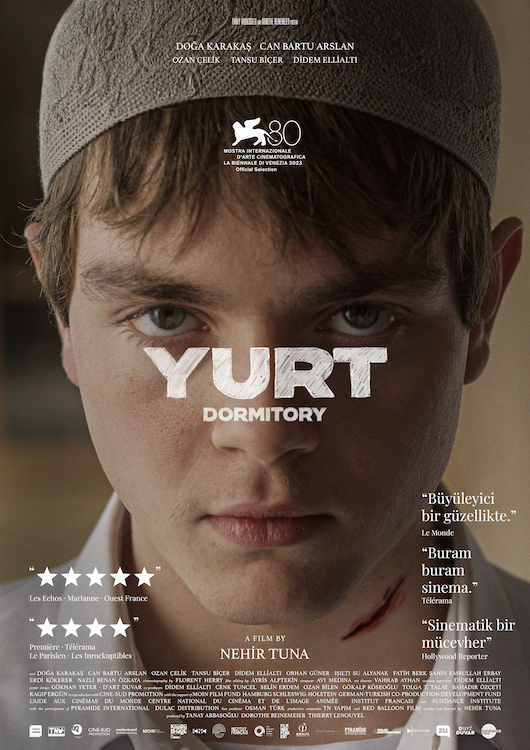 Venedik Film Festivali (2023)Orizzonti Ödülleri - Dünya PrömiyeriBisato d’Oro Ödülleri - En İyi SenaryoSaint-Jean-de-Luz Film Festivali (2023)En İyi Yönetmen ÖdülüSFCC Film Eleştirmenleri ÖdülüMarakeş Film Festivali (2023)En İyi Erkek Oyuncu ÖdülüSottodiciotto Film Festival & Campus (2023)Özel MansiyonAnnonay İlk Filmler Festivali (2024)En İyi Filmİstanbul Film Festivali (2024)Ulusal Yarışma - En İyi FilmUlusal Yarışma - En İyi Görüntü YönetmeniYURTDormitory2023, Türkiye-Almanya-Fransa, 116’ Türkçe, Siyah-Beyaz & Renkli, DCP, 5.1 SoundYazan ve YönetenNehir TunaYapımcıTanay Abbasoğlu, Dorothe Beinemeier, Thierry LenouvelYapımTN Yapım (Türkiye)Red Balloon Film (Almanya), Ciné Sud Promotion (Fransa)Dünya SatışıPyramide InternationalDağıtımcı (Fransa)Dulac DistributionOyuncularDoğa Karakaş, Can Bartu Arslan, Ozan Çelik, Tansu Biçer, Didem Ellialtı, Orhan Güner, Işıltı Su Alyanak, Emrullah Erbay, Erdi Kökerer,Fatih Berk Şahin, Tolga T. TalayGörüntü YönetmeniFlorent Herry, SBCKurguAyris AlptekinÖzgün MüzikAvi MedinaSanat YönetmeniVahhab AyhanKostüm TasarımDidem Ellialtı, Difashion BrandingSes TasarımıSimone WeberRenk Düzenleme Pascal NovakVFXPhilippe PerrotCast Direktörü  Asiye Değirmenci Uygulayıcı YapımcıOsman TürkPosterGökhan Yeter / D’art DuvarPRUğur Yüksel / zu PROrtak YapımcılarNehir Tuna, Didem EllialtıCenk Tuncer, Selin Erdem, Tolga T. TalayGökalp Köseoğlu, Ragıp ErgünOzan Bilen, Bahadır ÖzçetinSİNOPSİS90’lı yılların sonu Türkiye’sinin siyasi kutuplaşma atmosferinde geçen “YURT”, 14 yaşındaki lise hazırlık öğrencisi Ahmet’in yaşadıklarına odaklanıyor. Yakın zamanda kendini İslam’a adamış babasının zoruyla, erkeklerin kaldığı bir tarikat yurduna yerleştirilen Ahmet, alıştığı sıcak aile ortamından koparılmanın çaresizliğini yaşar. Bir yandan babasının beklentilerini karşılamanın ağırlığı altında ezilirken, bir yandan da okul ve yurt arasındaki ikili hayatında izolasyon ve baskılarla karşılaşır. Aidiyet duygusunu hepten yitiren Ahmet’in tek sığınağı ise, yurdun tecrübeli öğrencisi Hakan olur ve birlikte kuralları çiğnedikleri bu genç adamın yarattığı heyecan ve özgürlük onu ilk kez kendi seçimlerini yapacağı bir yola sürükler.NEHİR TUNA Yönetmen, SenaristTekirdağ doğumlu. Marmara Üniversitesi İşletme Bölümü’nden mezun oldu ve film üstüne ilk yüksek lisansını 2013’te ABD’de Rochester Institute of Technology’de yönetmenlik alanında tamamladı. New York merkezli bağımsız film stüdyosu Greencard Pictures’da çalıştı ve New York Üniversitesi Profesörü Marilyn Horowitz’in kreatif asistanlığını yaptı. 2016’da Columbia Üniversitesi’nde film yüksek lisansına başladı. 2007’de ilk kısa filmi “Bakire Ada”yı yönetti. “18” (2010) ve “Mary's Bathroom Camp” (2010) adlı kısa filmlerin ardından çektiği “Dedeler En İyisini Bilir” (2012), Moondance’ta Calypso Ödülü’nü, Williamsburg’da Seyirci Ödülü’nü aldı. 2015’de “Basur” ile, !f İstanbul Bağımsız Filmler Festivali’nde Seyirci Ödülü’nü kazanırken; 2018’de yazıp yönettiği “Ayakkabı” adlı kısa filmi, Adana Altın Koza Film Festivali’nin Uluslararası Kısa Film Yarışması’nda En İyi Film seçildi. 2018’de Berlin’de Nipkow Programı’nın sanatçı rezidansına davet edildi. 2019’da ilk uzun metraj projesi “YURT” ile, 2019’da Sundance Senaristler Laboratuvarı’na (Sundance Screenwriters Lab) ve 2020’de de Sundance Yönetmenler ve Senaristler Laboratuvarı’na (Sundance Directors and Screenwriters Lab) seçilmeyi başardı. Aynı projeyle, Selanik Film Festivali’nde Crossroads Co Production Forum, MFI Concept Factory ve Balkan Film Connection’a seçildi ve Antalya Film Festivali’nin Antalya Film Forumu'nda Villa Kult Berlin Artistik Destek Ödülü’nü kazandı. 2023’te tamamladığı “YURT”, dünya prömiyerini Venedik Film Festivali’nin Orizzonti (Ufuklar) bölümünde yaptı ve birçok uluslararası festivalden ödüllerle döndü.Filmografi: Yurt (Dormitory, 2023), Ayakkabı (The Shoes, 2018), Basur (Hemorrhoid, 2015), Arkadaşlar (Friends, 2017), Dedeler En İyisini Bilir (Grandpas Know Best, 2012), Mary's Bathroom Camp (2010), 18 (2010), Bakire Ada (Virgin Island, 2007)TANAY ABBASOĞLU Yapımcıİzmir doğumlu. Yeditepe Üniversitesi Ekonomi Bölümü’nden mezun oldu. 2017 yılında TN Yapım’ı kurdu ve “Çalgı Çengi İkimiz” adlı filmle yapımcılığa başladı. A. Taner Elhan’ın “Sevgili Komşum” (2018), Onur Ünlü’nün “Topal Şükran’ın Maceraları” (2019), Emre Erdoğdu’nun İstanbul Film Festivali’nde En İyi Film ödüllü “Beni Sevenler Listesi” (2021) filmlerinin yapımcılığını üstlendi. Ayrıca, “Zuhal” (2021) ve “Ela ile Hilmi ve Ali” (2022) adlı filmlerin ortak yapımcısı oldu. 2018’de Eflatun TV’yi TN Yapım’ın bünyesine katarak YouTube yapımcılığına da başladı ve çeşitli reality şov, kültür ve sanat programlarının yanı sıra, “İçten Sesler Korosu” adlı mini dizi üretti. Yapımcısı olduğu BluTV orijinal dizisi “Çıplak”, iki sezon boyunca devam etti ve dünya platformlarına Türkiye’den satılan ilk televizyon yapımı oldu. Nehir Tuna’nın yazıp yönettiği ve yapımcısı olduğu “YURT” adlı film, 2023 Venedik Film Festivali’nin Orizzonti (Ufuklar) bölümünde dünya prömiyerini yaptı.